CG Tennis.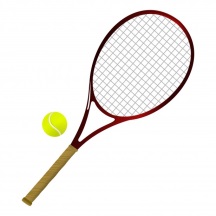     May 2022Courses start date & duration 13/5/22Course name & costAdult Improvers Start Time17.30End Time18.30Information People wishing to improve their Tennis. Should be able to play with a serve. 5 weeks Members £60Non members £65Weekly Saturday Junior Saturday morning club Aged 10 years +Members £4Non members £511 am 12 noonLearn to play tennis from our expert coach & make new friends. Beginners welcome 26/5/2022Weekly for 6 weeks onlyJunior improvers Course designed for players 10 years + to improve their shot making & play more consistent tennis  £60 members£70 non members5pm 6pm Juniors should be able to hit the ball. 22/7/2022Adult beginners Course Learn to play under expert tuition6pm7pmAdult beginners course6 weeks only £60 members £75 non members 